    ҠАРАР							ПОСТАНОВЛЕНИЕ      16 апрель 2018 йыл			      №  20       	 16 апреля 2018 года  Об утверждении Порядка размещения сведений о доходах, расходах, об имуществе и обязательствах имущественного характера муниципальных служащих администрации и членов их семей на официальном сайте администрации сельского поселения Кашкинский сельсовет муниципального района Аскинский район Республики Башкортостан и представления этих сведений средствам массовой информацииВ соответствии с частью 6 статьи 8 Федерального закона от 25 декабря 2008 года № 273 – ФЗ «О противодействии коррупции», Указом Президента Российской Федерации от 18 мая 2009 года № 561 «Об утверждении порядка размещения сведений о доходах, расходах, об имуществе и обязательствах имущественного характера лиц, замещающих государственные должности Российской Федерации, федеральных государственных служащих и членов их семей на официальных сайтах федеральных государственных органов и государственных органов субъектов Российской Федерации и предоставления этих сведений общероссийским средствам массовой информации для опубликования», Уставом сельского поселения Кашкинский сельсовет  муниципального района Аскинский район Республики Башкортостанп о с т а н о в л я ю :Утвердить прилагаемый  Порядок  размещения сведений о доходах, расходах, об имуществе и обязательствах имущественного характера муниципальных служащих администрации и членов их семей на официальном сайте администрации сельского поселения Кашкинский сельсовет муниципального района Аскинский район Республики Башкортостан и представления этих сведений средствам массовой информации.Признать утратившим силу постановление № 27 от 30 апреля 2015 года «Об утверждении Порядка размещения сведений о доходах, расходах, об имуществе и обязательствах имущественного характера  муниципальных служащих администрации сельского поселения Кашкинский сельсовет муниципального района Аскинский  район Республики Башкортостан и членов их семей на официальном сайте сельского поселения Кашкинский сельсовет муниципального района Аскинский  район Республики Башкортостан в сети Интернет и предоставления этих сведений средствам массовой информации для опубликования».Обнародовать настоящее постановление на информационном стенде в здании администрации сельского поселения Кашкинский сельсовет муниципального района Аскинский район Республики Башкортостан по адресу: с.Кашкино, ул.Мира,17 и на официальном сайте www.kashka04sp.ru.Настоящее постановление вступает в силу после его обнародования.Контроль исполнения настоящего постановления оставляю за собой.Глава Сельского поселения Кашкинский сельсовет муниципального района Аскинский район Республики Башкортостан К.И.ШакируллинПриложение 
к Постановлению главы Сельского поселенияКашкинский сельсовет муниципального района Аскинский район Республики Башкортостанот 16 апреля 2018 года  № 20Порядок размещения сведений о доходах, расходах, об имуществе и обязательствах имущественного характера муниципальных служащих администрации и членов их семей на официальном сайте администрации сельского поселения Кашкинский сельсовет муниципального района Аскинский район Республики Башкортостан и представления этих сведений средствам массовой информации.
1. Настоящим порядком устанавливаются обязанности администрации сельского поселения Кашкинский сельсовет муниципального района Аскинский район Республики Башкортостан по размещению сведений о доходах, расходах, об имуществе и обязательствах имущественного характера муниципальных служащих администрации сельского поселения Кашкинский сельсовет муниципального района Аскинский район Республики Башкортостан, их супругов и несовершеннолетних детей (далее – сведения о доходах, расходах,  об имуществе и обязательствах имущественного характера) на официальном сайте администрации сельского поселения Кашкинский сельсовет муниципального района Аскинский район Республики Башкортостан по адресу: www.kashka04sp.ru (далее официальный сайт) и предоставления этих сведений средствам массовой информации для опубликования в связи с их запросами.2. На официальном сайте размещаются и средствам массовой информации предоставляются для опубликования следующие сведения о доходах, расходах,  об имуществе и обязательствах имущественного характера:1) перечень объектов недвижимого имущества, принадлежащих муниципальному служащему, его супруге (супругу) и несовершеннолетним детям на праве собственности или находящихся в их пользовании, с указанием вида, площади и страны расположения каждого из них;2) перечень транспортных средств  с указанием вида и марки, принадлежащих на праве собственности муниципальному служащему, его супруге (супругу) и несовершеннолетним детям;3) декларированный годовой доход муниципального служащего, его супруги (супруга) и несовершеннолетних детей;4) сведения об источниках получения средств, за счет которых муниципальным служащим, его супругой (супругом) и (или) несовершеннолетними детьми в течение календарного года, предшествующего году представления сведений (далее - отчетный период), совершены сделки по приобретению земельного участка, другого объекта недвижимого имущества, транспортного средства, ценных бумаг, акций (долей участия, паев в уставных (складочных) капиталах организаций), если общая сумма таких сделок превышает общий доход данного лица и его супруги (супруга) за три последних года, предшествующихотчетному периоду.
3. В размещаемой на официальном сайте и предоставляемых средствам массовой информации для опубликования сведения о доходах, расходах, об имуществе и обязательствах имущественного характера запрещается указывать:1) иные сведения (кроме указанных в пункте 2 настоящего порядка) о доходах, расходах  муниципального служащего, его супруги (супруга) и несовершеннолетних детей, об имуществе, принадлежащем на праве собственности названным лицам, и об их обязательствах имущественного характера:2) персональные данные супруги (супруга), детей и иных членов семьи муниципального служащего;3) данные, позволяющие определить место жительства, почтовый адрес, телефон и иные индивидуальные средства коммуникации муниципального служащего, его супруги (супруга), детей и иных членов семьи;4) данные, позволяющие определить местонахождение объектов недвижимого имущества, принадлежащих муниципальному служащему, его супруге (супругу), детям, иным членам семьи на праве собственности или находящихся в их пользовании:5) информацию, отнесенную к государственной тайне или являющуюся конфиденциальной.4. Сведения о доходах, расходах, об имуществе и обязательствах имущественного характера, указанные в пункте 2 настоящего порядка, за весь период замещения муниципальным служащим должностей, замещение которых влечет за собой размещение его сведений о доходах, расходах, об имуществе и обязательствах имущественного характера, а также сведения о доходах, расходах, об имуществе и обязательствах имущественного характера его супруги (супруга) и несовершеннолетних детей размещаются на официальном сайте администрации, в котором служащий замещает должность, и ежегодно обновляются в течение 14 рабочих дней со дня истечения срока, установленного для их подачи.5. Размещение на официальном сайте сведений о доходах, расходах,  об имуществе и обязательствах имущественного характера, указанных в пункте 2 настоящего порядка обеспечивается управляющим делами администрации сельского поселения Кашкинский сельсовет муниципального района Аскинский район Республики Башкортостан 6. Управляющий делами  администрации сельского поселения Кашкинский сельсовет муниципального района Аскинский район Республики Башкортостан:1) в 3-дневный срок со дня поступления запроса от средства массовой информации сообщают о нем муниципальному служащему, в отношении которого поступил запрос;2) в 7-дневный срок со дня поступления запроса от средства массовой информации обеспечивают предоставление ему сведений, указанных в пункте 2 настоящего порядка, в том случае, если запрашиваемые сведения отсутствуют на официальном сайте.7. Управляющий делами администрации сельского поселения Кашкинский сельсовет муниципального района Аскинский район Республики Башкортостан несет в соответствии с законодательством Российской Федерации ответственность за несоблюдение настоящего порядка, а также за разглашение сведений, отнесенных к государственной тайне или являющихся конфиденциальными.БАШҠОРТОСТАН РЕСПУБЛИКАҺЫАСҠЫН РАЙОНЫМУНИЦИПАЛЬ РАЙОНЫНЫҢҠАШКА АУЫЛ СОВЕТЫАУЫЛ БИЛӘМӘҺЕ ХӘКИМИӘТЕ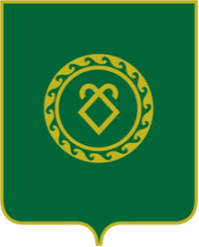 АДМИНИСТРАЦИЯСЕЛЬСКОГО ПОСЕЛЕНИЯКАШКИНСКИЙ СЕЛЬСОВЕТМУНИЦИПАЛЬНОГО РАЙОНААСКИНСКИЙ РАЙОНРЕСПУБЛИКИ БАШКОРТОСТАН